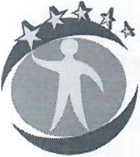 SMLOUVAuzavřená ve smyslu § 269, odstavce 2, zákona číslo 513/1991 Sb.
(Obchodního zákoníku)
o poskytování bezpečnostní služby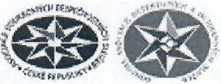 Člen ASBS ČR, B-ADOS ČRevidenční číslo poskytovatele09 - 5108 - 0300I. SMLUVNÍ STRANYPoskytovatel:DOSONAP, s.r.o.Stéblová 66, Opatovice nad Labem 533 45zapsaná v obchodním rejstříku vedeném Krajským soudem v Hradci Králové, oddíl C, vložka 25921Zastoupen:	Františkem Dostálem - ředitelem společnostiBankovní spojení: GE Money Bank, a.s.číslo účtu: Variabilní symbol: IČO:DIČ:191191179/0600Číslo faktury' poskytovatele27557103CZ27557103Objednavatel:Výzkumný ústav rostlinné výroby,v.v.i., Praha - RuzyněDrnovská 507,161 06 Praha 6 - RuzyněZastoupen:Bankovní spojení: číslo účtu:IČO:DIČ:Prof. RNDr. Ing. František Kocourek, CSc - ředitel VÚRV v.v.i.KB Praha 6 25635-061/0100 00027006 CZ00027006PŘEDMĚT SMLOUVYTato dohoda smluvních stran stanovuje vzájemná práva a povinnosti,výši a způsob úhrady za služby spojené s ostrahou objektu prostřednictvím pultu centralizované ochrany (dále jen PCO). Účel služby , spočívá v monitorování objektu připojeného na PCO.vyhodnocování přijatých informací, provedení dalších úkonů uvedených v zásahovém plánu a vyslání zásahové skupiny (dále jen ZS PCO), která provede zákrok směřující k ochraně osob a majetku objednavatele.Rozsah poskytovaných služeb:Monitorování objektu na dispečinku PCO, včetně nahrávání telefonických hovorů a zajištění záznamu událostí signalizovaných a na PCO přenášených zařízením EZS.Vyslání zásahové skupiny PCO k prověrce důvodnosti přijatého signálu a k případnému provedení opatření k ochraně osob a majetku objednavatele.Zajištění fyzického střežení objektu např. při krátkodobé nefunkčnosti zabezpečovací signalizace.Tato služba bude poskytnuta pouze na vyžádaní odpovědného pracovníka objednavatele prostřednictvím dispečera PCO.Zasílání měsíčních písemných výpisů o přijatých zprávách z objektu na PCO.Zavedení hesla k ochraně informací o střeženém objektu. Konkretizace způsobu použití této služby bude řešeno při zpracování zásahového plánu.Zavedení časové kontroly aktivace EZS.Specifikace střeženého objektu:Čís.objektu na PCO	adresa objektu	název firmy + sídlo5108	Výzkum.ústav rostl.výroby,K.H.Borovského 461	Výzkum.ústav rostl.výrobyJevíčko	Praha - RuzyněČAS PLNĚNÍSmlouva se uzavírá na dobu neurčitou.Napojení objektu na dispečerské pracoviště PCO bude funkční až po realizaci technických opatření, která zajišťuje servisní či montážní firma objednavatele. Plnění předmětu smlouvy započne dnem ukončení zkušebního provozu, který bude uveden v“ protokolu o zkouškách“ a to po dobu 24 hodin denně nevyjímaje soboty, neděle ani svátek.Zkušebním provozem poskytované služby se rozumí provedení potřebných zkoušek po napojení elektrické zabezpečovací signalizace na PCO poskytovatele. Zkušebním provozem poskytovatel ověří, že je systém funkční a komunikuje z PCO.Výsledek zkoušek bude deklarován v protokolu o zkouškách, který podepíší poskytovatel i objednavatel. Protokol bude obsahovat ustanovení, že poskytovatel na základě úspěšně provedených zkoušek objekt přejímá do střežení na PCO s určením dne převzetí.CENA PRACÍ A ZPŮSOB PLACENÍDohodou smluvních stran je stanovena smluvní cena za monitorovací služby poskytované v souladu s touto smlouvou na měsíční částku ve výši 867,-Kč za každý započatý měsíc.K ceně se účtuje DPH ve výši 20%. Sjednaná částka bude pro následující kalendářní (roční) období valorizována podle míry inflace, zjištěné z oficiálních zdrojů CSÚ ČR a to vždy odúnora následujícího roku. (v roce 2010 nebude valorizováno)Objednavatel je povinen uhradit náklady spojené s výjezdem zásahové skupiny PCO při vyvolání poplachového stavu systému chybnou obsluhou zařízení. V tomto případě bude poskytovatelem účtována částka zajeden výjezd 100,-Kč a DPH ve výši 20% zajeden výjezd a to u zákazníků kde poskytovatel využívá vlastní zásahovou skupinu. Objekty mimo působnost zásahové skupiny poskytovatele je stanovena cena 300,-Kč a DPH ve výši 20%.Objednavatel je povinen uhradit náklady spojené s fyzickým dostřežením objektu členy zásahové skupiny PCO při mimořádné situaci. V tomto případě bude poskytovatelem účtována částka za jednu hodinu a jednoho pracovníka 250,-Kč a DPH ve výši 20%.(v případě objednávky)Objednavatel se zavazuje uhradit za zasílání měsíčních písemných výpisů o přijatých zprávách na PCO, částku ve výši 100,-Kč a DPH ve výši 20% (v případě objednávky)Objednavatel se zavazuje uhradit za zavedení hesla k ochraně informací o střeženém objektu jednorázově částku ve výši 100,-Kč a DPH ve výši 19%, změna hesla nebo zrušení jednorázový poplatek ve výši 100,-Kč a DPH ve výši 20%.(v případě objednávky)Objednavatel se zavazuje uhradit za zavedení časové kontroly aktivace EZS částku ve výši 100,-Kč a DPH ve výši 20%. (v ceně paušální částky)Smluvní cenu uhradí objednavatel nejpozději vždy k datu splatnosti uvedenému na faktuře (daňovém dokladu), který se stanovuje na dobu 14-dnů ode dne jejího vystavení.Objednavatel se zavazuje uhradit smluvní cenu podle této smlouvy bezhotovostním převodem peněžité částky na účet poskytovatele u jeho banky uvedený v části I.této smlouvy. Jako variabilní symbol bude vždy uvádět číslo faktury poskytovatele. Peněžitý závazek je splněn vždy , až připsáním dlužné částky na účet poskytovatele.POVINNOSTI OBJEDNAVATELEObjednavatel se zavazuje nejpozději dnem převzetí objektu ke střežení PCO předatposkytovateli klíče, pokud jsou nutné k výkonu bezpečnostní služby. O předání klíčů bude zástupci smluvních stran sepsán „protokol o předání a převzetí klíčů“, který bude tvořit nedílnou součást této smlouvy. Dále je objednavatel povinen provést kontrolu schránek, ve kterých poskytovatel klíče uloží a zapečetěné schránky bude vlastním způsobem signovat (např. otiskem razítka). Po eventuelní výměně zámků je povinen ihned provést výměnu klíčů uložených u poskytovatele.Objednavatel je povinen oznámit ihned všechny změny v objektu, které by při neoznámení ovlivnili kvalitu bezpečnostní služby a mohly ohrozit životy a zdraví pracovníků poskytovatele, kteří budou provádět zásah (např. zněny dispozice v objektu, změny odpovědných a oprávněných osob,změny telefonních čísel atd.). Objednavatel se zavazuje, že veškeré shora uvedené změny předá v elektronické podobě na flash disku na PCO poskytovatele.Objednavatel se zavazuje, že v případě zjištění závady na jeho EZS neprodleně požádá servisní firmu o odstranění této závady. Po dobu nefunkčnosti EZS nebude objekt ve stavu střežení.Objednavatel bere na vědomí, že v případě poruchy JTS nebo GSM sítě, které jsou využity pro přenos informací z objektu na PCO nebude objekt po dobu této poruchy ve stavu střežení.POVINNOSTI POSKYTOVATELEPoskytovatel je povinen zpracovat v součinnosti s objednavatelem plán zásahu, který bude vyhotoven v elektronické podobě, po vzájemné odsouhlasení bude zaznamenán na straně poskytovatele do systému PCO (přehrán do počítače) a objednavatel obdrží zaznamenané informace o objektu na flash disku. Tímto technickým řešením je učiněna ochrana důvěrných informací o objektu.Poskytovatel je povinen provést zásah ZS PCO, jejíž členové budou ve viditelně označených uniformách. Na požádání zástupce objednavatele jsou tito pracovníci povinni předložit služební průkaz, který je platný spolu s občanským průkazem. Pracovníci budou patřičně vybaveni k provedení kvalifikovaného zásahu na objektu.ODPOVĚDNOST ZA ŠKODUPoskytovatel služby odpovídá objednavateli za škodu, která mu vznikne zaviněným jednáním jeho pracovníků při výkonu služby. Poskytovatel má pro tento případ sjednanou pojistnou smlouvu číslo 5422506211 s Českou Pojišťovnou a.s. agenturou Pardubice na pojistné události vzniklé na území České republiky s limitem plnění na jednu škodní událost do 10 mil. Kč, součet škod za pojistné období 1 roku může být až do výše 20 mil. Kč.Poskytovatel zároveň tímto upozorňuje objednavatele, že pro případ likvidaceškod po vloupání, vandalství či z jiných možných příčin, by měl objednavatel mít uzavřenu vlastní pojistku.Objednavatel se zavazuje včas odstraňovat nedostatky, které mohou vytvářet podmínkyk vzniku škody nebo které ztěžují podmínky plnění poskytovatele a na které byl poskytovatelem písemně upozorněn.UKONČENÍ SMLOUVYSmluvní vztah lze ukončit vzájemnou dohodou nebo výpovědí. Výpovědní lhůta se stanovuje tříměsíční a počíná běžet prvním dnem měsíce následujícího po doručení písemné výpovědi druhé straně.Pro případ že částka vyúčtovaná daňovým dokladem nebude do uvedeného data splatnosti připsána na účet poskytovatele, vyhrazuje si poskytovatel právo omezit, nebo přerušit poskytování služeb. V tomto případě si poskytovatel vyhrazuje právo na odstoupení od smlouvy. Účinnost odstoupení nastává dnem doručení druhé smluvní straně.OSTATNÍ UJEDNÁNÍZměny a doplňky smlouvy jsou možné po dohodě smluvních stran, výhradně však v písemné formě číslovanými dodatky smlouvy při plném využití flash disku.Obě smluvní strany se zavazují zachovávat mlčenlivost o všech skutečnostech týkajících se předmětu smlouvy. Tato povinnost trvá i po končení platnosti smlouvy.Smlouvaje vyhotovena ve dvou výtiscích, každý s platností originálu, z nichž každá strana obdrží po jedné. Platnost nabývá dnem podpisu obou stran účinnost nastává dnem převzetí objektu ke střeženína PCO.Zástupci obou smluvních stan prohlašují, že jsou seznámeni s obsahem textu smlouvy souhlasí s ní a na důkaz toho připojují své podpisyPodepsáno dne: 1.3.2010Podepsáno dne: 1.3.2010